4. SINIFLAR  BİLGİ YARIŞMASI  SORULARIİNGLİZCE SORULARIÖğle saat 12 sınıfta ışıklar açık ve arkadaşından ışığı kapatmasını nasıl istersin Cevap: Turn off the light, pleaseGive me the eraser,please Türkçesi nedir? Cevap:bana silgiyi ver ,lütfen3.I like playing chess   cümlesinin Türkçesi nedir?Cevap:Satranç oynamayı severim4.Experiment  ne anlama gelir?Cevap:deney5.This is my guitar and I can …………..it cümlesinde boş yere gelmelidir?Cevap:play 6.Türkiye –İngiltere  futbol karşılaşmasında Türk bir seyirciye  Where are you from ? diye sorduğunuz zaman  nasıl cevap vermesi beklenir?Cevap:  I am from Turkey  7.I  am Turkish .  Cümlesine nasıl bir soru sorabiliriz?Cevap:What nationality are you?8.Twenty –five  sayısını kaçtır?Cevap:259.Bir kişinin mesleğini sorarız Cevap: What is your job?10.Bir kişinin yada bir eşyanın yerini sormak için kullandığımız soru kelimesidirCevap: Where11.Mesleği çiftçilik olan birine  What is your job ? dediğimizde nasıl cevap alırız?Cevap:I am a farmer12. Water kelimesi iki anlamını söyleyinizCevap:su , sulamak13.Sabah birine günaydın demek için kullanılan selamlaşma cümlesi nedir?Cevap:Good morning14.It is ten,twenty –five  cümlesinin sorusu ne olmalıdır?Cevap: What time is it?15.I like playing football ,I like playing the piano . cümlelerindeki   “play” hangi anlamlarda kullanılmıştır?Cevap:oynamak ,çalmak16.Bizim bir tavşanımız var ve biz onu   kaybettik ,onun nerede olduğunu arkadaşımıza nasıl sorarız?Cevap:Where is my rabbit?17.Dişlerimi fırçalarım anlamında kullanılan cümle nedir?Cevap: I brush my teeth18.Saat 07:00 ve biri size saatin kaç olduğunu sordu nasıl cevap verirsiniz?Cevap:It is seven o’clock19.”I think so” ne anlama gelir?Cevap: Sanırım öyle ,öyle sanırım20.”Climb a tree” ne anlama gelir?Cevap : Bir ağaca tırmanmak21 .Turn on the lights please  cümlesinin anlamı nedir ?Cevap Işığı aç lütfen22.’scissors,pencil ,crayon ,notebook, light ‘   kelimeler gruplandırıldığında hangisi farklı olur?Cevap  light23.’  _ly  a  k_t e’ boşluklara uygun harfleri yerleştirip uygun kelimeyi bulunuz .Cevap f-.i24.  sıx ,twelve,fifteen, eighteen,twentyfour, ……………. Thirty  sayı örüntüsünü hangi sayı ıle tamamlarsak doğru olur?Cevap  twentyseven25-.GÜNAYDIN kelimesinin karşılığı hangisidir? 
A) GoodAfternoon ! 
B) GoodEvening ! 
C) GoodMorning !D)GoodNight!Cevap C26.Nergiz: Hello, .....................isNergiz. 
A) It is 
B) My name 
C) ThatD)YouCevap B27.Ali : Howareyou? 
Ayşe : ...........................,thanks. 
A) My name is Ayşe 
B) I am fine
C) GoodbyeD)HelloCevap B28." İYİ AKŞAMLAR " kelimesinin karşılığı hangisidir? 
A) Goodevening ! 
B) Goodnight ! 
C) Goodafternoon !D)GoodMorning!Cevap A29.Ali : What is your name? 
Ada : .................................. 
A) Bye, Ada. 
B) My name is Ada. 
C) I am Ali.D)Hello.Cevap B30.Yandaki resminingilizce karşılığı hangisidir?
A) Milk 
B) Cake 
C) Lemonade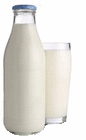 D)ChocolateCevap A31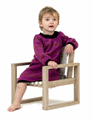 A) Standup ! 
B) Sit down ! 
C) Colorthe Picture!D)Close thedoor!Cevap B32.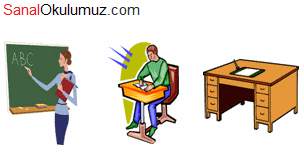 Sırasıyla resimdekilerin adları nelerdir?Student - Table - Teacher Table - Student – TeacherTeacher - Student – TableTable- Teacher – StudentCevapC33. 5+4=_____a) six            b) eightc) nine          d)tenCevap C34.  _CIS_ORS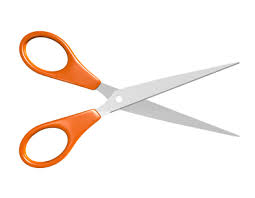 Boşluklara hangi harfler gelmelidir?a)S-C          b)S-Sc)S-O          DC-SCevap B35. 10-4= ______a)five                b) sevenc)six                 d)fourCevap C36. Resimler ilgili aşağıdakilerden hangisi söylenebilir?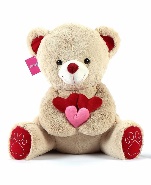 a) This is a teddybear.b)I likeplayingcards.c)I havegotfourmarbles.d)Ihavegot a blackteddybear.Cevap A37.I havegottwo    _______.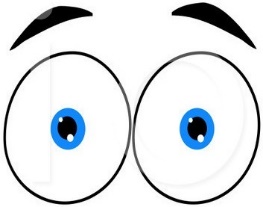 a)lips          b)eyesc)earsd)armsCevap B38. Resimle ilgili aşağıdakilerden hangisi doğrudur? 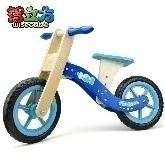 a)It is a redballoon.b)This is a board.c)I havegot a car.d)It is a bicycle.Cevap D39. My father’sfather is my _________.a) grandfather               b)fatherc)grandmother              d)uncleCevap A40. It is a ______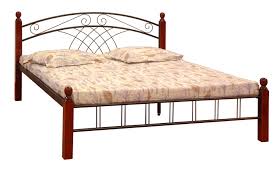 a) bathroom          b)fridgec) cup                       d)bedCevap D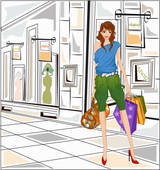 41. Sue is at the __________a)carnivalb)shoppingcentec)museumd)zooCevap B41. Görseli doğru anlatan seçeneği işaretleyiniz.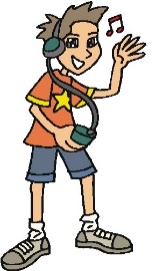 a)play theguitarb)read a bookc)listen tomusicd)do puzzlesCevapC43. I getup at seven o’clock __________a)in theafternoonb)in themorningsc)everymonthd)at nightsCevap B44. Resimdeki meslek aşağıdakilerden hangisidir?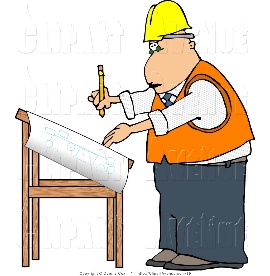 a)musicianb)vetc)architectd)mechanicCevap C45)   Sayı dizisinde, hangi sayının sıralamadaki yeri yanlıştır?
seven - eight - four - ten - eleven - twelve - thirteen
A) twelve 
B) eleven 
C) ten 
D) four Doğru Cevap: D46)   Aşağıdaki cümlenin ingilizce karşılığı nedir?
" BANA KALEMİNİ VER, LÜTFEN!" 
A) Give me the ruler, please! 
B) Sit down! 
C) Give me the pencil, please! 
D) Be quiet!Doğru Cevap: C47)   Anlamca farklı kelimeyi bulunuz?

A) Spain      B) Italy      C) English      D) JapanDoğru Cevap: C48)  " CLEAN THE BLACKBOARD ,PLEASE ! " cümlesinin
Türkçe karşılığı hangisidir? 

A) Işığı kapat, lütfen ! 
B) Sessiz ol ! 
C) Tahtayı temizle, lütfen ! 
D) İçeri girebilir miyim?Doğru Cevap: C49) Are you from Russia?
               .................................... 

A) No,he isn't.      B) Yes, I am. 
C) Yes,she is.      D) No, she isn't Russian.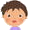 Doğru Cevap: B  50) ....................................? 
                I am from Italy. 

A) Where is Italy? 
B) Is Italy in Africa? 
C) Where are you from? 
D) Are you Italian?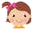 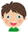 Doğru Cevap: C51)  Musfafa Kemal Atatürk is from ......................... 
                He is .......................... 

A) Russia - Russian 
B) Turkey - Turkish 
C) France - French 
D) Brazil - BrazilianDoğru Cevap:B52) I don’t like ............. . 
A) dancing 
B) running 
C) singing 
D) skipping a rope 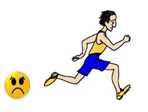 Doğru Cevap. B53)
I like ........................ . 
A) playing with marbles 
B) reading comics 
C) watching cartoons 
D) drawing 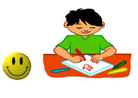 Doğru Cevap: D54)  Ali : ............... you like playing computer games?
                  Dilara : Yes, I do. 

A) Do     B) Are     C) Is     D) Am Doğru Cevap: A55) I like learning English. .................. like learning English? 

A) and     B) but     C) do you     D) no Doğru Cevap: C56) Jerry : ...............................................?
                 Greg : Yes, I like learning English. 

A) Are you English? 
B) Where are you from? 
C) Do you like learning English? 
D) What’s your favourite lesson? Doğru Cevap: C57) Aşağıdaki eşleştirmelerden hangisi doğrudur? 

A) speak – a car 
B) drive – horse 
C) play – table tennis 
D) ride – books Doğru Cevap: C58) Jerry : ................ you drive a car?
                 Tom : No, I can’t. 

A) Am     B) Can     C) Is     D) Are Doğru Cevap: B59) I can color books but I ................... draw pictures. 

A) can     B) am     C) can’t     D) am not Doğru Cevap: C60) Gina : Is this your pencil?
                  Joseph : No, it isn’t .......... pencil. It is his pencil. 

A) your     B) my     C) his     D) her Doğru Cevap: B61) I have ...................... in the morning. 

A) breakfast 
B) lunch 
C) dinner 
D) brother Doğru Cevap: A62) “The pencil is under the paper.” cümlesinin Türkçe karşılığı hangi seçenekte verilmiştir? 

A) Kalem kağıdın altındadır. 
B) Kalem kağıdın üstündedir. 
C) Kağıt kalemin altındadır. 
D) Kağıt kalemin yanındadır. Doğru Cevap: A63) “behind” kelimesinin karşıt(zıt) anlamlısı hangi seçenekte verilmiştir? 

A) in front of      B) in      C) under      D) near Doğru Cevap: A64) I’m a ................. . I work at a school. 

A) doctor      B) policeman      C) teacher      D) farmer Doğru Cevap: C